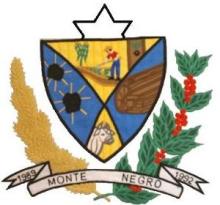 ESTADO DE RONDÔNIACÂMARA MUNICIPAL DE MONTE NEGRO-ROPODER LEGISLATIVOATA DA VIGÉSIMA QUINTA SESSÃO ORDINÁRIA, DA SEGUNDA SESSÃO LEGISLATIVA DA OITAVA LEGISLATURA DA CÂMARA MUNICIPAL DE MONTE NEGRO – RO, EM 12/08/2022 ÀS 09h20min HORAS.Ao Décimo Segundo dia do mês de agosto do ano de dois mil e vinte e dois, às 09h20min horas, na Sala de Sessões, no Prédio da Câmara Municipal de Monte Negro - RO reuniram-se sobre a presidência do vereador JOEL RODRIGUES MATEUS - DEM que contou com a presença dos seguintes vereadores: MARLI BRUNO QUADROS – PSD, ANTONIO DA SILVA - PATRIOTA, THONATAN LIBARDE – PSDB, PEDRO ALVES DA SILVA – DEM, DENIVALDO MENDONÇA – MDB, PAULO JOSÉ DOS SANTOS – PATRIOTA, VANDERSON ZANOTELLI RONCONI – PATRIOTA e com a ausência do vereador JOAB ALVES DE LUCENA – PSD que se encontra de férias. Havendo quórum regimental e invocando a proteção Divina o Presidente declarou aberta a vigésima quarta sessão ordinária da segunda sessão legislativa, foi aprovada em votação simbólica pela maioria simples dos votos a ata da sessão anterior, com 7 (sete) votos favoráveis, nenhum contrário e 1 (um) ausente. Passando-se para o PEQUENO EXPEDIENTE, com a leitura do MATERIAL DE EXPEDIENTE: I – Ato da Presidênica de nº 005 – 2022 – Joel Rodrigues Mateus – Presidente CMMN; II - PROCESSO LEGISLATIVO DE Nº 077/2022 REFERENTE AO PROJETO DE LEI LEGISLATIVO DE Nº 015/2022 de autoria do Vereador Thonatan Libarde; III - PROCESSO LEGISLATIVO DE Nº 094/2022 REFERENTE AO PROJETO DE LEI DE Nº 069/2022 de autoria do Executivo Municipal; IV - PROCESSO LEGISLATIVO DE Nº 101/2022 REFERENTE AO PROJETO DE LEI DE Nº 076/2022 de autoria do Executivo Municipal. O Presidente da Câmara solicitou que os processos: 093 a 101 fossem inclusos na ordem do dia e todos votaram favoravelmente e então passou-se para o PEQUENO EXPEDIENTE, com o tempo de 5 minutos, sem direito a parte aos demais vereadores, e o Vereador Paulo José dos Santos fez o uso da tribuna e não havendo mais oradores inscritos passou-se para o GRANDE EXPEDIENTE, com o tempo de 60 minutos distribuídos entre as bancadas com direito a parte aos demais vereadores, fizeram o uso da tribuna os vereadores: Paulo José dos Santos; Marli Bruno Quadros; Denivaldo Mendonça se inscreveu mas dispensou a fala; Thonatan Libarde – os vereadores Denivaldo e Joel pediram a parte; Pedro Alves da Silva  - os vereadores Joel, Paulo e Thonatan pediram a parte; Joel Rodrigues Mateus – os vereadores Thonatan, Paulo, Marli e Vanderson pediram a parte, não houve mais oradores inscritos, passou para a ORDEM DO DIA da presente sessão em seguida passou para a leitura dos itens que constam na ordem do dia: I – Processo Legislativo de nº 087/CMMN/2022 REFERENTE AO PROJETO DE LEI LEGISLATIVO DE Nº 012/2022 DE AUTORIA DO VEREADOR PAULO JOSÉ DOS SANTOS; II - EMENDA DE Nº 001/2022 SOBRE O PROJETO DE LEI 093/CMMN/2022  MUNICIPAL e Processo Legislativo de nº 093/CMMN/2022 REFERENTE AO PROJETO DE LEI DE Nº 068/2022 DE AUTORIA DO EXECUTIVO MUNICIPAL; III - PROCESSO LEGISLATIVO DE Nº 095/2022 REFERENTE AO PROJETO DE LEI DE Nº 070/2022 de autoria do Executivo Municipal que dispõe: AUTORIZA ABERTURA DE CRÉDITO ADICIONAL ESPECIAL POR EXCESSO DE ARRECADAÇÃO E DA OUTRAS PROVIDENCIAS; VI - PROCESSO LEGISLATIVO DE Nº 096/2022 REFERENTE AO PROJETO DE LEI DE Nº 071/2022 de autoria do Executivo Municipal que dispõe: AUTORIZA A ABERTURA DE CRÉDITO ADICIONAL ESPECIAL POR EXCESSO DE ARRECADAÇÃO AO ORÇAMENTO VIGENTE E DÁ OUTRAS PROVIDÊNCIAS (R$ 139.000,00); V - PROCESSO LEGISLATIVO DE Nº 097/2022 REFERENTE AO PROJETO DE LEI DE Nº 072/2022 de autoria do Executivo Municipal que dispõe: AUTORIZA O PODER EXECUTIVO MUNICIPAL A FIRMAR CONVÊNIO COM SEBRAE; VI - PROCESSO LEGISLATIVO DE Nº 098/2022 REFERENTE AO PROJETO DE LEI DE Nº 073/2022 de autoria do Executivo Municipal que dispõe: ABERTURA DE CRÉDITO ADICIONAL ESPECIAL POR SUPERÁVIT FINANCEIRO; VII - PROCESSO LEGISLATIVO DE Nº 099/2022 REFERENTE AO PROJETO DE LEI DE Nº 074/2022 de autoria do Executivo Municipal que dispõe: ABERTURA DE CRÉDITO ADICIONAL ESPECIAL POR SUPERÁVIT FINANCEIRO; VIII - PROCESSO LEGISLATIVO DE Nº 100/2022 REFERENTE AO PROJETO DE LEI DE Nº 075/2022 de autoria do Executivo Municipal que dispõe: AUTORIZA ABERTURA DE CRÉDITO ADICIONAL ESPECIAL POR EXCESSO DE ARRECADAÇÃO; IX - PROCESSO LEGISLATIVO DE Nº 101/2022 REFERENTE AO PROJETO DE LEI DE Nº 076/2022 de autoria do Executivo Municipal. O Presidente Joel suspendeu a sessão por tempo indeterminado para parecer nos projetos que haviam sido inclusos na Ordem do dia.  Retornando a devida sessão passou-se para a discussão da Ordem do dia o vereador Paulo José dos Santos e Thonatan Libarde se inscreveram e não havendo orados inscritos passou-se para a votação do PRIMEIRO item que consta na ordem do dia: I - Processo Legislativo de nº 087/CMMN/2022 REFERENTE AO PROJETO DE LEI LEGISLATIVO DE Nº 012/2022 DE AUTORIA DO VEREADOR PAULO JOSÉ DOS SANTOS que foi aprovado com trâmite da matéria em única discussão e votação nominal, base legal maioria absoluta, com 4 votos favoráveis e  3 contrários e 1 ausente. Em seguida, passou para a votação do SEGUNDO item que consta na ordem do dia: ; II – EMENDA DE Nº 001/2022 SOBRE O PROJETO DE LEI 093/CMMN/2022  MUNICIPAL que foi aprovado com trâmite da matéria em única discussão e votação nominal, base legal maioria absoluta, com 8 (oito) votos favoráveis e  nenhum contrário e prosseguiu-se para a votação do devido projeto: Processo Legislativo de nº 093/CMMN/2022 REFERENTE AO PROJETO DE LEI DE Nº 068/2022 DE AUTORIA DO EXECUTIVO MUNICIPAL  MUNICIPAL  que foi aprovado com trâmite da matéria em única discussão e votação nominal, base legal maioria absoluta, com 8 (oito) votos favoráveis e  nenhum contrário.. Em seguida, passou para a votação do TERCEIRO item que consta na ordem do dia: III - PROCESSO LEGISLATIVO DE Nº 095/2022 REFERENTE AO PROJETO DE LEI DE Nº 070/2022 de autoria do Executivo Municipal que dispõe: AUTORIZA ABERTURA DE CRÉDITO ADICIONAL ESPECIAL POR EXCESSO DE ARRECADAÇÃO E DA OUTRAS PROVIDENCIAS que foi aprovado com trâmite da matéria em única discussão e votação nominal, base legal maioria absoluta, com 8 (oito) votos favoráveis e  nenhum contrário. Em seguida, passou para a votação do Quarto item que consta na ordem do dia: VI - PROCESSO LEGISLATIVO DE Nº 096/2022 REFERENTE AO PROJETO DE LEI DE Nº 071/2022 de autoria do Executivo Municipal que dispõe: AUTORIZA A ABERTURA DE CRÉDITO ADICIONAL ESPECIAL POR EXCESSO DE ARRECADAÇÃO AO ORÇAMENTO VIGENTE E DÁ OUTRAS PROVIDÊNCIAS (R$ 139.000,00) que foi aprovado com trâmite da matéria em única discussão e votação nominal, base legal maioria absoluta, com 8 (oito) votos favoráveis e  nenhum contrário. Em seguida, passou para a votação do QUINTO item que consta na ordem do dia: V - PROCESSO LEGISLATIVO DE Nº 097/2022 REFERENTE AO PROJETO DE LEI DE Nº 072/2022 de autoria do Executivo Municipal que dispõe: AUTORIZA O PODER EXECUTIVO MUNICIPAL A FIRMAR CONVÊNIO COM SEBRAE que foi aprovado com trâmite da matéria em única discussão e votação nominal, base legal maioria absoluta, com 8 (oito) votos favoráveis e  nenhum contrário. Em seguida, passou para a votação do SEXTO item que consta na ordem do dia: VI - PROCESSO LEGISLATIVO DE Nº 098/2022 REFERENTE AO PROJETO DE LEI DE Nº 073/2022 de autoria do Executivo Municipal que dispõe: ABERTURA DE CRÉDITO ADICIONAL ESPECIAL POR SUPERÁVIT FINANCEIRO que foi aprovado com trâmite da matéria em única discussão e votação nominal, base legal maioria absoluta, com 8 (oito) votos favoráveis e  nenhum contrário. Em seguida, passou para a votação do SÉTIMO item que consta na ordem do dia:  VII - PROCESSO LEGISLATIVO DE Nº 099/2022 REFERENTE AO PROJETO DE LEI DE Nº 074/2022 de autoria do Executivo Municipal que dispõe: ABERTURA DE CRÉDITO ADICIONAL ESPECIAL POR SUPERÁVIT FINANCEIRO que foi aprovado com trâmite da matéria em única discussão e votação nominal, base legal maioria absoluta, com 8 (oito) votos favoráveis e  nenhum contrário. Em seguida, passou para a votação do OITAVO item que consta na ordem do dia:  VIII - PROCESSO LEGISLATIVO DE Nº 100/2022 REFERENTE AO PROJETO DE LEI DE Nº 075/2022 de autoria do Executivo Municipal que dispõe: AUTORIZA ABERTURA DE CRÉDITO ADICIONAL ESPECIAL POR EXCESSO DE ARRECADAÇÃO que foi aprovado com trâmite da matéria em única discussão e votação nominal, base legal maioria absoluta, com 8 (oito) votos favoráveis e  nenhum contrário. Em seguida, passou para a votação do NONO item que consta na ordem do dia:  IX - PROCESSO LEGISLATIVO DE Nº 101/2022 REFERENTE AO PROJETO DE LEI DE Nº 076/2022 de autoria do Executivo Municipal que foi aprovado com trâmite da matéria em única discussão e votação nominal, base legal maioria absoluta, com 8 (oito) votos favoráveis e  nenhum contrário e  não havendo mais nada para ser deliberado o Sr. Presidente declarou encerrada a Sessão, convocando os Nobres vereadores e o público presente para próxima Sessão Ordinária a ser realizada no dia 19 de agosto de 2022, às 09h00min e solicitou a mim 2º secretário que lavrasse a presente Ata a qual após lida e se aprovada, seguirá assinada por mim e demais membros da Mesa Diretora tendo em vista que o 1º secretário se encontra ausente por conta de estar gozando de suas férias.Sala de sessões, 10 de agosto de 2022.______________________________                   __________FÉRIAS_______________JOEL RODRIGUES MATEUS – DEM           JOAB ALVES DE LUCENA – PSDPresidente/CMMN	                                               1º. Secret./CMMN_______________________________                     _____________________________        MARLI BRUNO QUADROS – PSD              ANTÔNIO DA SILVA – PATRIOTAVice Pres./CMMN                                               2º. Secret./CMMN